2017 Spanish Exchange Program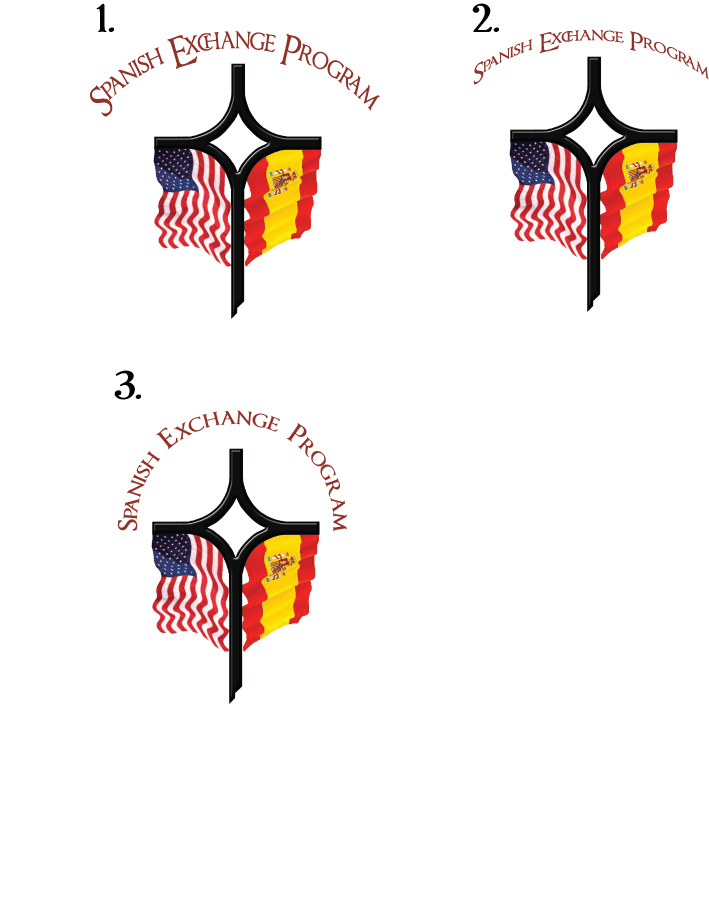 New Participants SurveyName:Date of Birth:What do you expect from this Program?What is your relationship with the Disciples of the Hearts of Jesus and Mary (DCJM)?What kind of activities would you like to perform? Do you have any hobbies?What kind of family would you like to host you?Do you have any allergies?Say something about yourself and your family. How do you describe yourself?